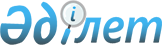 О внесении изменения в постановление акимата Абайского района от 17 января 2013 года N 03/03 "Об организации общественных работ на 2013 год"
					
			Утративший силу
			
			
		
					Постановление акимата Абайского района Карагандинской области от 17 июня 2013 года N 20/01. Зарегистрировано Департаментом юстиции Карагандинской области 9 июля 2013 года N 2347. Утратило силу постановлением акимата Абайского района Карагандинской области от 10 декабря 2013 года № 42/03      Сноска. Утратило силу постановлением акимата Абайского района Карагандинской области от 10.12.2013 № 42/03 (вводится в действие по истечении десяти календарных дней после дня его первого официального опубликования).

      В соответствии с Законом Республики Казахстан от 23 января 2001 года "О занятости населения", Законом Республики Казахстан от 23 января 2001 года "О местном государственном управлении и самоуправлении в Республике Казахстан", приказом Министра труда и социальной защиты населения Республики Казахстан от 26 апреля 2002 N 91-п "О реализации постановления Правительства Республики Казахстан от 19 июня 2001 года N 836 "О мерах по реализации Закона Республики Казахстан от 23 января 2001 года "О занятости населения", акимат Абайского района ПОСТАНОВЛЯЕТ:



      1. Внести в постановление акимата Абайского района от 17 января 2013 года N 03/03 "Об организации общественных работ на 2013 год" (зарегистрировано в Реестре государственной регистрации нормативных правовых актов за N 2159, опубликовано в районной газете "Абай-Ақиқат" от 16 февраля 2013 года N 8), в которое внесено изменение постановлением акимата Абайского района от 29 марта 2013 года N 12/07 "О внесении изменения в постановление акимата Абайского района от 17 января 2013 года N 03/03 "Об организации общественных работ на 2013 год" (зарегистрировано в Реестре государственной регистрации нормативных правовых актов за N 2319, опубликовано в районной газете "Абай-Ақиқат" от 18 мая 2013 года N 20), следующее изменение:



      приложение к указанному постановлению изложить в новой редакции согласно приложению к настоящему постановлению.



      2. Контроль за исполнением настоящего постановления возложить на заместителя акима Абайского района Джунуспекову Асем Айтжановну.



      3. Настоящее постановление вводится в действие по истечении десяти календарных дней после дня его первого официального опубликования.      Исполняющий обязанности

      акима Абайского района                     М. Бимаганбетов

Приложение

к постановлению акимата

Абайского района

от 17 июня 2013 года N 20/01Приложение

к постановлению акимата

Абайского района

от 17 января 2013 года N 03/03 

Перечень видов и объемов общественных работ по организациям, предприятиям и учреждениям Абайского района на 2013 год
					© 2012. РГП на ПХВ «Институт законодательства и правовой информации Республики Казахстан» Министерства юстиции Республики Казахстан
				Организации, предприятия и учрежденияСпрос в общественных работниках на год, человекПродолжительность работ, месяцКоличество работников в месяц, человекВиды и объемы общественных работТоварищество с ограниченной ответственностью "Абай-Көркем"198121Посадка деревьев - 500 штук, посадка кустарников - 100 штук, разбивка цветников - 500 штук, весенняя обработка деревьев - 7587 штук, уборка и очистка территории площадью 192340 квадратных метров, чистка ливневок и ливнеколодцев – 218 штукГосударственный центр по выплате пенсий621Помощь при пересчете пенсий – 25700 дела, в работе с архивными документами - 14000 дел, курьерская работа - 660 писемНалоговое управление по Абайскому району1625Помощь в сборе налогов – 16927 квитанцииОтдел по делам обороны Абайского района1022Помощь в работе по оформлению личных дел призывников - 2500 дел, разноска повесток 1200 штукОтдел статистики Абайского района521Помощь в конъюнктурных обследованиях индивидуальных предприятий – 300 объектов, по сельскому хозяйству - 350 объектов, в работе с архивными документами - 150 папок, курьерская работа - 330 писемПрокуратура Абайского района521Помощь в работе с текущими документами - 600 листов, отправления факсов - 240 листов, набор и распечатка текстов - 400 листов, доставка корреспонденции – 330 писемАбайский районный суд1011Помощь в работе с текущими документами - 300 листов, отправления факсов - 120 листов, разноска повесток – 600 штукУправление юстиции Абайского района3113Помощь в документировании - 2500 делУправление внутренних дел Абайского района1022Помощь в работе с текущими документами - 1200 листов, отправления факсов - 650 листов, набор и распечатка текстов - 600 листов, доставка корреспонденции – 660 писемРайонный суд N 2 Абайского района1011Помощь в работе с текущими документами - 200 листов, отправления факсов - 100 листов, разноска повесток – 200 штукОтдел по чрезвычайным ситуациям Абайского района611Помощь в работе с текущими документами - 300 листов, отправления факсов - 120 листов, набор и распечатка текстов - 300 листов, доставка корреспонденции – 330 писемАппарат акима Абайского района621Помощь в работе с текущими документами - 300 листов, отправления факсов - 120 листов, набор и распечатка текстов - 200 листов, доставка корреспонденции – 330 писемАппарат акима Курминского сельского округа621Помощь в обслуживании водопровода протяженностью 13 километров, канализации протяженностью 6 километровОтдел занятости и социальных программ Абайского района621Помощь в обработке архивных документов – 500 папокОтдел земельных отношений Абайского района521Помощь в работе с текущими документами - 300 листов, отправления факсов - 120 листов, набор и распечатка текстов - 200 листовСпециализированная прокуратура по надзору за законностью в исправительных учреждениях Карагандинской области611Помощь в работе с текущими документами - 600 листов, отправления факсов - 300 листов, набор и распечатка текстов - 400 листов, доставка корреспонденции – 300 писемОбщественный фонд "Фонд содействия социально-экономическому развитию Абайского района8515Уход за елками - 40 штук, весенняя обработка деревьев - 40 штук, уборка и очистка территории площадью 0,1153 гектар, обслуживание здания мечетиАппарат акима поселка Топар2113Уборка и очистка территории площадью 15 гектарАппарат акима Мичуринского сельского округа411Помощь в работе с текущими документами - 600 листов, отправления факсов - 300 листов, набор и распечатка текстов - 400 листов, доставка корреспонденции – 300 писемОтдел жилищно-коммунального хозяйства, пассажирского транспорта и автомобильных дорог Абайского района711Помощь в работе с текущими документами - 600 листов, отправления факсов - 300 листов, набор и распечатка текстов - 400 листов, доставка корреспонденции – 300 писемАппарат акима поселка Южный311Санитарная очистка территории поселка площадью 1,3 гектарАппарат акима Коксунского сельского округа611Санитарная очистка территории сельского округа площадью 20,0 гектарАкционерное общество "Казпочта"25210Доставка корреспонденцииАппарат акима Кулаайгырского сельского округа411Обслуживание водопроводных сетейАппарат акима Акбастауского сельского округа411Обслуживание водопроводных сетейАппарат акима Самарского сельского округа411Помощь в капитальном ремонте объектов социально-культурного назначения, помощь при проведении идентификации сельскохозяйственных животныхАппарат акима Есенгельдинского сельского округа111Помощь в работе с текущими документами – 600 листовИтого500500500500